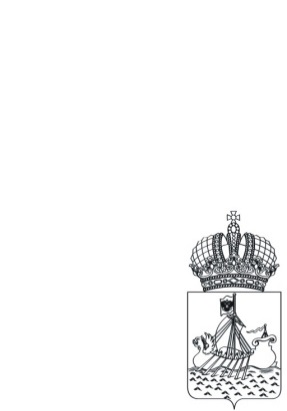 Государственное  автономное учреждение  Костромской  области«РЕГИОНАЛЬНЫЙ ЦЕНТР ОЦЕНКИ КАЧЕСТВА ОБРАЗОВАНИЯ «ЭКСПЕРТ»156012, г. Кострома, ул. Симановского, 92, телефон/факс (4942) 316541, e-mail: info@ege-kostroma.ru, http://ege-kostroma.ruПРЕСС-РЕЛИЗ02 ноября 2020 г.О публикации методических материалов по проведению итогового сочинения (изложения) в 2020-2021 учебном годуНа сайте Федерального института педагогических измерений (https://fipi.ru/itogovoe-sochinenie) размещены материалы для подготовки к итоговому сочинению:Открытые тематические направления и комментарии к открытым тематическим направлениям итогового сочинения 2020/21 учебного года;Методические материалы для организации и проведения итогового сочинения (изложения) в 2020/21 учебном году;Материалы вебинаров по теме «Актуальные вопросы обучения написанию сочинения: эффективные методики; опыт субъектов Российской Федерации; использование результатов анализа итогового сочинения»;Методические рекомендации по подготовке к итоговому сочинению;Рекомендации по обучению написанию связного текста для учителей, не являющихся учителями русского языка и литературы (для поддержки надпредметного характера итогового сочинения).Для организации подготовки обучающихся к итоговому изложению размещен Сборник текстов для подготовки к итоговому изложению.Данные материалы рекомендованы к использованию как преподавателям, осуществляющим подготовку обучающихся к итоговому сочинению (изложению), так и методическим объединениям учителей-предметников, преподавателям, участвующим в организации и проведении итогового сочинения (изложения).